PBIA 2019 THIRD QUARTER WORKSHOP FOR UPCOMING PROJECTS 10:00 AM-11:30 AMWHERE:       	DOA Conference Room		                846 Palm Beach International AirportWest Palm Beach, FL 33406                                   Directions     Take I-95 Belvedere Road Exit             		    Travel West on Belvedere to 8th Street	    Take left (south) on 8th Street    Bldg 846 entrance is on the left-hand side (3rd left)       			   adjacent to the commuter apron.                                          Note:  All vehicular traffic must enter from 8th street. Sponsored by    and 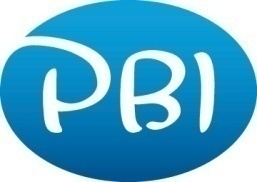 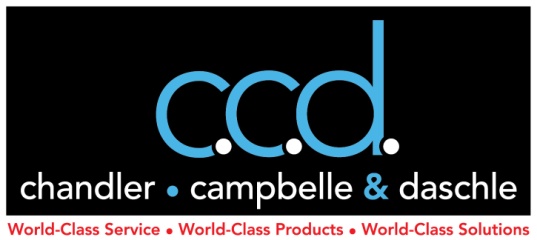 Please RSVP to Lorraine Gassett at lorrainegassett29@gmail.com or (954) 854-1894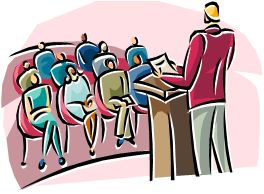 Make your certification work for you…..Stay ahead of the bidding process and come hear about upcoming projects!